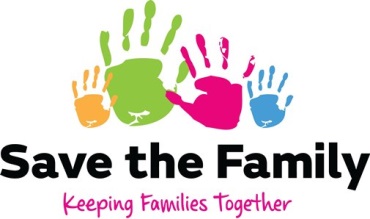 NameOrganisation (if applicable)EmailAddress